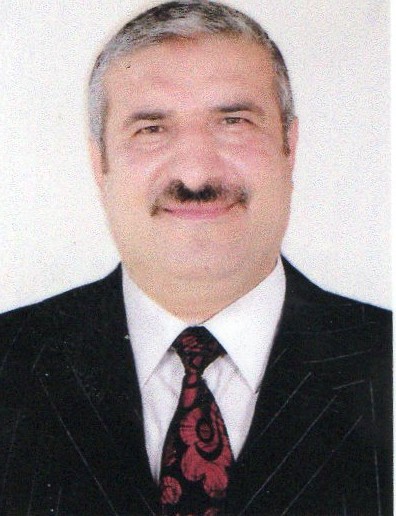            Scientific Publications:     A comparison of two methods of prostatectomy in dogs.   B T Abbas, M J Eesa* and L M Alkattan. ; Iraqi   J Vet Sci 2006.Epidural injection of Xylazine |novocaine mixture in donkeys.L M Alkattan Iraqi   J Vet Sci 2006.Evaluation of local and regional anesthesia during Rumenotomy in cows and buffalo brought to Veterinary Teaching Hospital in Mosul. 5th scientific conference of veterinary science.Iraq.2009.A comparative radiological study of experimental bone and soft tissue defect healing treated with great omentum in dogs. LM Alkattan and AM Alkassab scientific conference of veterinary science.Iraq.2009.Experimental and clinical use of Novocain in the induction of epidural anesthesia in donkey. AL-kattan, L, M and A.H. Allawi. Al-qadisiya J Vet Med Sci. 2006.Urinary bladder defect reconstruction with autogenously colon graft in dogs' .Alkattan L M.13th scientific conference of veterinary science. College of Vet. Med. University of Assuit .Egypt .11\2008. Large Umbilical herniorrhaphy by saturated polymer mesh with penicillin-streptomycin solution .12th scientific conference Assuit.12\2006.Repair of large hernia by polymer graft goats    Iraqi   J Vet Sci.2007.Epidural analgesia with Xylazine \Novocaine mixture in local Iraqi goats. L.M. AL- Kattan S.M. Ibrahim    A.H. Allawi Al-qadisiya J Vet Med Sci. 2006.   The effect of subclinical doses of Novocain around brachia plexus in donkeys .L.M.Alkattan, F.M.Mohamed and .M.Alneami. Iraqi   J Vet Sci 2006.     A modified ruminal fixation ring in sheep. L.M.AlkattanAlanbar J of Vet Med .Iraq. 2011.   Gastrorrhaphy with jejunum pedicles in dogs.Alkattan L.M. ,Mohammad F.M. and Bader O.A ( 2011)   College of Vet. Med. University of Assuit .Egypt.    Thiopental Mixture for Induction of General Anesthesia in Xylazine Premedicated Donkeys Alkattan LM and O.A. Bader  2011. Study of Propofol- .Alqadsia Vet J.Iraq.   Diagnosis and treatment of urogenital tract affections in ruminants brought to teaching hospital of Vet Collage in Mosul Alkattan LM*, Ryad  A, Ibraheam R and Akeal S.. Kufa conference 2011..  Epidural Xylazine /Ketamine in  Donkeys  . Diagnostic and Therapeutic Study Alkattan LM   2012; 1(2): 37 - 44.   Laparoscopic nephrectomy in Iraqi domestic cat Alkattan LM Haleem MH  Albadrany M .           Clinical study of ruminatomy complications in ruminants Alkattan LM  Nibras R . 2012 ,Basra conference.   Analgesia and anesthesia with epidural xylazine ketamine in donkeys  . Diagnostic and Therapeutic Alkattan LM   Study 2012; 1(2): 37 - 44.  Effects of ketamine-xylazine and propofol-halothane anesthetic protocols on blood gases and some anesthetic parameters in dogs Alkattan LM   and Helal   M. M. 2013. .Veterinary world.Radiological study for repair ruptured UB by laparoscope in dogs  LM Alkattan .2012. Egypt conference.  A comparative Study Between Two Local Anesthetic Agents Bupivacaine and Lidocaine on skin injuries in dogs. LM Alkattan . Basrah Journal of Veterinary Research,Vol.17, No.3,2018A study of using cows’ aborted fetus skin, allograft skin graft for repairing critical skin defect in dogs. Ahmed M.A    and *Alkattan L.MIn press 2018. Herniorhaphy in husky puppies .LM alkattan Ahmed Saad Al-Qidi and Radhwan Ryadh Alajeily. Al-Anbar J. Vet. Sci., Vol.: 11 No. (2), 2018  Laparoscopic and hand-assisted cystorrhaphy strengthened with omental pedicle in dogs: Radiographic and ultrasonographic studyIraqi Journal of Veterinary Sciences, Vol. 33, No. 2, 2019 (347-352)    Clinical and ultrasonographic study of using autogenous venous graft and platelet-rich plasma for repairing Achilles tendon rupture in dogs. Allawi AH, *Alkattan LM, **Al Iraqi OM. IJVS. 33, No. 2, 2019 (453-460).     A Comparison Between Autogenous Skin Graft and Alloskin Graft in Dogs M.A. Ahmed, Layth M. Alkattan Advances in Animal and Veterinary Sciences 2019 | Volume 7 | Issue 4. Mixed Thymic Tumor in a Rooster: Gross and Histological Features Saevan Saad Al-MahmoodAhmed GadhiRadhwan AlajeliLayth Alkattan. IJVS. 33, No. 2, 2019.     Comparative Evaluation The Role of Venous and Peritoneal    Autograft as Bioscaffold for Repairing Achilles Tendon Defect in Dogs .Asmaa H. Allawi  and L. M. Alkattan .  Egypt. J. Vet. Sci. Vol. 50, No. 2 pp.89-97 (2019).ANESTHETIC, SOME BIOCHEMICAL AND GASES CHANGES DURING THIOPENTAL, PROPOFOL WITH HALOTHANE PROTOCOL IN DOGS UNDERGOING PNEUMOPERITONEUM. LM alkattan  Bas.j.vet.Res. Vol.12,No.2,2013.  The effect of autogenous peritoneal graft augmented with platelets- plasma richprotein on the healing of induced Achilles tendon rupture, in dogs. Ijvm. 2020.In press.  Pathological study of neoplasms surgically excised from animals attended the Veterinary Teaching Hospital .  IJVS.2020. in press .     Scholastic training and degree obtained:Training summer during the relationship between Bulgaria and Iraq: 1-28 august 1989.B.V.M.S. (Veterinary Medicine   and Surgery): College of Veterinary    Medicine, University of Mosul, Mosul, Iraq 1990. 2nd in a class of 95 students.  M.S c. (Veterinary Surgery): University of   Mosul, 1999.  Title   of MSc   Thesis :   (Using alpha 2 adrenergic agonist, xylazine and medetomedine for epidural   injection in goat)PhD( Vet Surgery )(Using of Novocain for brachial plexus block in sheep and goat) from  Russia \Kazan academic state        Professional and academic position:       1. Professor, Head of Veterinary Surgery and theriogenology from 2017 up to date.       2. Assistant Professor, Dept Veterinary Surgery and theriogenology          , College of Veterinary Medicine, university of Mosul, Iraq 2000-present. Consultative in Consultative Bureau of Veterinary Medical Services, University of Mosul, 1990-to present.Lecturer , Department Veterinary    Surgery and Obstetrics          , College of Veterinary medicine, University of Mosul, Mosul. Assistant Lecturer, Department of Surgery and Obsterics College of Veterinary Medicine, University of Mosul,Mosul,Iraq, 1999-2004.Veterinarian, College of Veterinary Medicine University of Mosul, 1993-1999